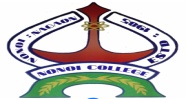  NONOI COLLEGE             Nonoi : Nagaon : AssamSession – 2023/24Declaration I Shri / Smt.                                                                                                        S/O, D/O, W/O Shri / Smt.Lt.                                                                    an inhabitant of village                                                     P.O.                                         District                                               State                         Pin                          declare  that my parents (father or mother) is not  an employee of State Govt. / Central Govt. / Semi. Govt. department or its undertaking.If  this declaration  is found  to be false  my admission shall  be cancelled and fee for that admissionwill be realized by me.                                                                                                                                  Yours FaithfullyFull Name :                                BLOCK LETTERSFathers Name :                         BLOCK LETTERSMothers Name :                       BLOCK LETTERSClass in which admission is sought :Contact No :                                       Date :